Invoeren van zelfmetingen toevoegen in MijnGezondheid.net?Bloeddruk, hartfrequentie, lichaamsgewicht en glucose (zonder/met eten of drinken en diverse meetmomenten). Per meting kunt u het type meting, de meetwaarden en de datum en tijd van de meting vastleggen.   Hieronder een uitleg om  patiënten op weg te helpen.
Open  MijnGezondheid.net via de webbrowser (via de app is het nog niet mogelijk om zelfmetingen in te voeren).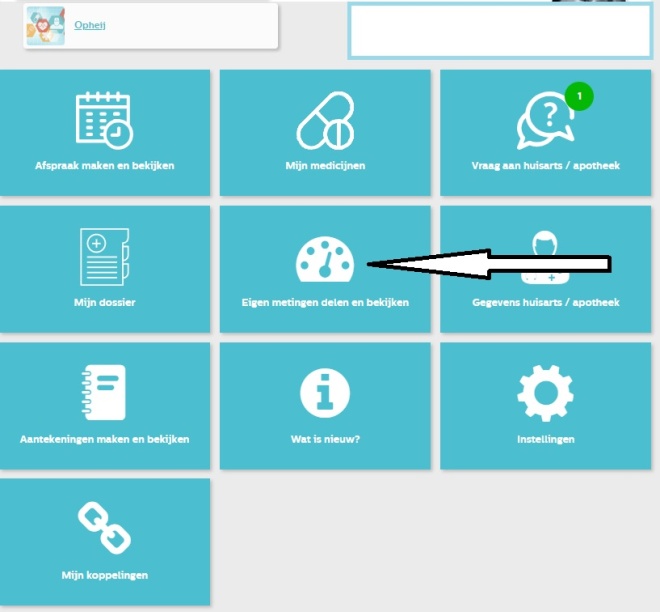 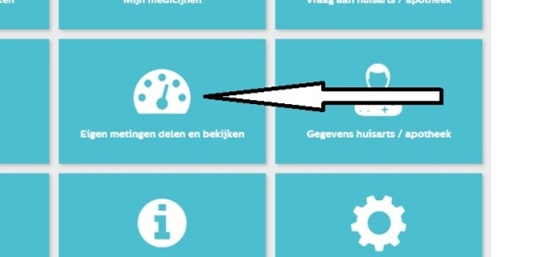 Kies Bloeddruk.
	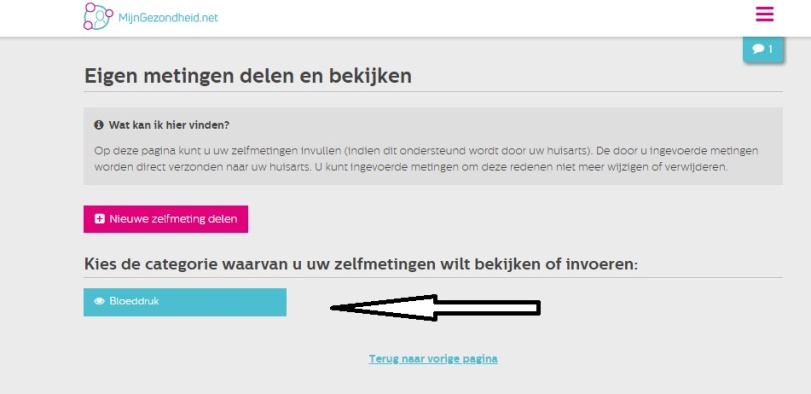 Mijn meting invullen/ bij nieuwe meting delen.
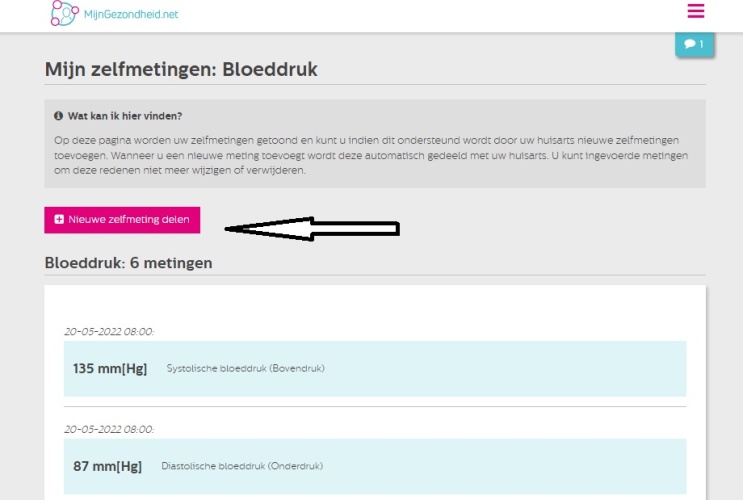 Vul de  metingen in.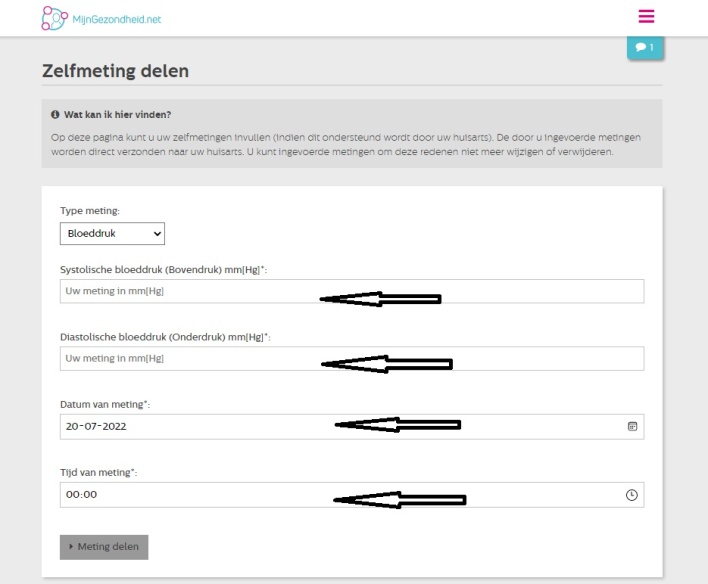 Bevestigen door meting te delen.
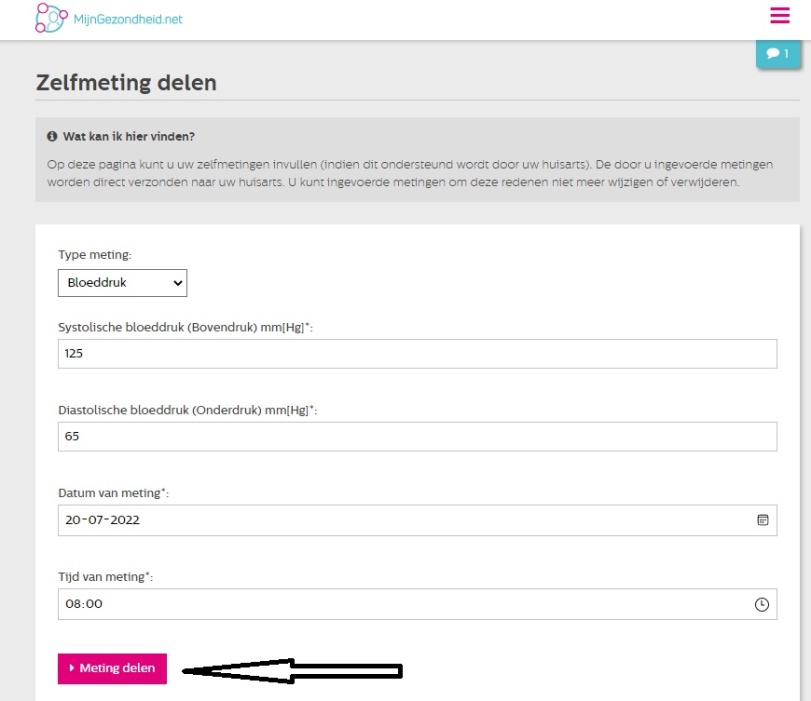 De huisartsenpraktijk krijgt een bericht van uw metingen en neemt contact met  u  op via MijnGezondheidnet.Voor vragen kunt u contact opnemen met de huisartsenpraktijk.